ADRESSE COURRIER : Chez Madame Marie Nadia Tchinaev340 rue Saint Jacques 75005 PARISccmeremarieskobtsov@gmail.comBULLETIN D'ADHÉSION 2019MADAME   -  MONSIEURNOM : 							PRÉNOM :ADRESSE : TEL :						 MAIL : ADHÈRE A L’ASSOCIATION CENTRE CULTUREL MÈRE MARIE SKOBTSOVCOTISATION 2019 : 20 EUROSCHÈQUE, N°, banque : LIQUIDE : A						LE SIGNATURE 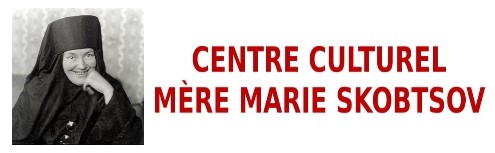 Association Loi 1901SIRET : 849 868 344 000 11 - RNA : W751245371